2019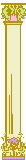 